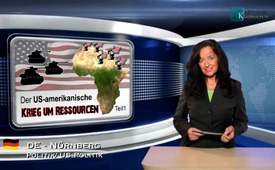 Война США за ресурсы  - Часть 1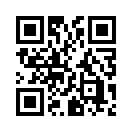 „америка21“ так называется немецкий интернетпортал, который переводит и публикует новости и аналитику на профессиональном уровне из Латинской америки и стран карибского бассейна. 3 апреля 2011 года „америка21“ опубликовала статью, котoрая заслуживает более пристального рассмотрения, т.к. она представляет сведения о военных очагах во многих странах. Статью написала Ева Голинджер,американский адвокат и публицист, которая с 2005 года живёт в Венесуэлле.Уважаемые зрители, добро пожаловать на канал Klagemauer.tv! „америка21“ так называется немецкий интернетпортал, который переводит и публикует новости и аналитику на профессиональном уровне из Латинской америки и стран карибского бассейна. 3 апреля 2011 года „америка21“ опубликовала статью, котoрая заслуживает более пристального рассмотрения, т.к. она представляет сведения о военных очагах во многих странах. Статью написала Ева Голинджер,американский адвокат и публицист, которая с 2005 года живёт в Венесуэлле. 
Госпожа Голинджер пишет, что в 2009 году был опубликован документ под названием «Доктрина нерегулярной войны военно-морского флота США», который расскрывает планы Вашингтона, о захвате по всему миру стратегических ресурсов. Составной частью этого документа является карта, которая определяет новое «поле боя» США по всему миру. Карта показывает «дугу нестабильности» в которую входят следующие страны: большинство стран Центральтной Азии, Среднего Востока, Северной Африки и Венесуэла. У всех этих стран есть нечто общее: там находятся самые большие стратегические резервы в мире. Чтобы овладеть этим богатсвом, США ведут свою войну на всех этих территориях. 
„Доктрина нерегулярной войны» чётко отличается от обычной войны, которая ведётся  наземными войсками или с воздуха после объявления войны. Нерегулярная война имеет первоначально другой фокус: он заключается в том, чтобы влиять на гражданское население и овладевать им. Скрытые военные тактики – это проникновение в гражданское общество, где стимулируется хаос, дестабилизация и раздор. Таким образом вызываются внутренние конфликты, которые ослабляют столпы власти. Так называемой арабской весной в Египте, Тунисе, Йемене, Бахрейне и Ливии США достигли своих целей – они «расширили своё военное присутствие и обеспечили контроль над стратегическими ресурсами в этоих регионах». Не смотря на сильное сопротивление правительств этих стран, США только в случае с Ливией одобрили военное вторжение, т.к. только в Ливии правительство Муаммара Кадаффи настойчиво сопротивлялось. В других случаях правительства добровольно подчинились американской программе действия. 
Пример Ливии доказывает, как далеко может зайти правительство США, если какое-либо правителсьтво страны с большими стратегическими ресурсами не согласно участвовать в игре. По словам госпожи Голинджер их планы по смене режима будут осуществлены всеми средствами. 

Согласно Еве Голинджер Венесуэла также находится в планах Вашингтона, так как там самые большие резервы нефти в мире. Эти резервы контролируются государственной нефтяной компанией. До сих пор правителство Венесуэлы отказывалось от приватизации нефтяного бизнеса – так как это было бы равносильно продаже международным, в большинстве случаев американским компаниям. Непосредственным последствием этого сопротивления стало то, что правительство бывшего президента Уго Чавеса очернили, назвав "центром всемирного терроризма". Однако, различные попытки путча, чтобы сбросить Чавеса, оставались безуспешными до даты его смерти 5 марта 2013 года. Но и у его приемника, президента Николоса Мадуро, обстоит не лучше: он должен считаться с внутренними, а также с  внешнеполитическими интригами с целью свержения его и его правительства. Так, например, президент США Барак Обама в марте 2015 года оценил положение в Венесуэле как „исключительную угрозу“ для национальной безопасности США. Такими и подобными подозрениями Обама оправдывал принятые санкции против Венисуэлы, а также дальнейшие меры, которые должны привести, в конце концов, к отставке правительства Мадуро.
Вы видите, уважаемые дамы и господа, как жёстко ускоряется нерегулярная война США за всемирные ресурсы. Каждая страна, которая не подчиняет свои энергетические ресурсы Американскому контролю посредством международных или Американских компаний, должна быть подавлена или исключена. Насколько это теперь касается России, Вы увидите во второй части в ближайшее время. А я прощаюсь с вами и желаю вам доброго вечера.от D.D.Источники:https://amerika21.de/a21

https://amerika21.de/autor/eva-golinger

https://amerika21.de/analyse/27511/irregulaere-kriege

https://de.wikipedia.org/wiki/Hugo_Ch%C3%A1vez#Krankheit_und_Tod

https://de.wikipedia.org/wiki/Venezuela#Erd.C3.B6l_und_andere_RohstoffeМожет быть вас тоже интересует:---Kla.TV – Другие новости ... свободные – независимые – без цензуры ...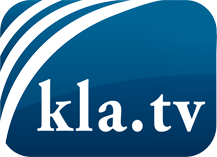 О чем СМИ не должны молчать ...Мало слышанное от народа, для народа...регулярные новости на www.kla.tv/ruОставайтесь с нами!Бесплатную рассылку новостей по электронной почте
Вы можете получить по ссылке www.kla.tv/abo-ruИнструкция по безопасности:Несогласные голоса, к сожалению, все снова подвергаются цензуре и подавлению. До тех пор, пока мы не будем сообщать в соответствии с интересами и идеологией системной прессы, мы всегда должны ожидать, что будут искать предлоги, чтобы заблокировать или навредить Kla.TV.Поэтому объединитесь сегодня в сеть независимо от интернета!
Нажмите здесь: www.kla.tv/vernetzung&lang=ruЛицензия:    Creative Commons License с указанием названия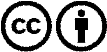 Распространение и переработка желательно с указанием названия! При этом материал не может быть представлен вне контекста. Учреждения, финансируемые за счет государственных средств, не могут пользоваться ими без консультации. Нарушения могут преследоваться по закону.